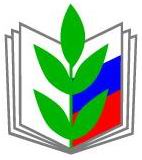 ПРОФСОЮЗ РАБОТНИКОВ НАРОДНОГО ОБРАЗОВАНИЯ И НАУКИ РФ                                   (общероссийский профсоюз образования)КРАСНОДАРСКАЯ КРАЕВАЯ ТЕРРИТОРИАЛЬНАЯ ОРГАНИЗАЦИЯСОЧИНСКАЯ ГОРОДСКАЯ ТЕРРИТОРИАЛЬНАЯ ОРГАНИЗАЦИЯ               14.12.2017 г.					                                                                                                                                 Председателям профорганизаций                                                                  образовательных учреждений Об организации летнего отдыха для членов Профсоюза в 2018 году.				Уважаемые коллеги!        Для использования в работе направляем Вам информацию о возможности проведения оздоровления в летнее время 2018 года в Крыму для членов Профсоюза и их семей (прилагается).       Просим проинформировать сотрудников, при желании направлять заявки на наш адрес.  Город Евпатория, Санаторий «Искра».В стоимость входит:- проживание в 1-комнатных 2-х местных номерах с удобствами;- 4-х разовое питание (завтрак, обед, полдник, ужин);- базовое лечение;- пользование пляжем (300 метров до моря, пляж песчаный (навесы, лежаки, душ);- курортно-досуговое обслуживание.Детям скидки!Город Ялта, Санаторий «Мисхор».В стоимость входит:- проживание в выбранной категории номера;- 4-х разовое питание (стандартное, коммерческое, диетическое, детское);- базовое лечение;- пользование пляжем, бассейном;- услуги детской комнаты;- курортно-досуговое обслуживание.Более подробная информация на сайте http://www.proffcenter.ru/С уважением, председатель СГТО Профсоюза                     М.А. Агеева№п/пДаты заездаСтоимость взрослой путевки(руб.)1.02.06.17-15.06.1723800 рублей(1700 койка-день) (1700к/день)2.17.06.17-30.06.1723800 рублей(1700 койка-день)3.02.07.17-15.07.1728000 рублей (2000 койка/день)4.17.07.17-30.07.1728000 рублей(2000 койка/день)5.01.08.17-14.08.1728000 рублей(2000 койка/день)6.16.08.17-29.08.1728000 рублей(2000 койка/день)№п/пДаты заездаСтоимость взрослой путевки(руб.)1.02.06.17-15.06.1726 5162.17.06.17-30.06.1729 3583.02.07.17-15.07.1730 9404.17.07.17-30.07.1730 9405.01.08.17-14.08.1730 9406.16.08.17-29.08.1730 940